Evaluación del caminar parroquial¿Cómo hemos asumido la organización arquidiocesana?Evaluación de los compromisos adquiridos en la Asamblea parroquial 2022¿Cuáles han sido nuestros logros?EVALUACIÓN POR DIMENSIÓNPara la Pastoral infantilObservaciones adicionales:Para la Pastoral juvenil vocacionalObservaciones adicionales:Para la Pastoral de adultos y familia Observaciones adicionales:Para la Animación de misión permanenteObservaciones adicionales:Para la Pastoral de MESACObservaciones adicionales:Para la Pastoral de liturgia y espiritualidadObservaciones adicionales:Para la Pastoral de catequesisObservaciones adicionales:Para la Pastoral sociocaritativaObservaciones adicionales:ParroquiaPárrocoPbro. Zona pastoralVicariosPbro. DecanatoDiáconosDP: PreguntaRespuesta breveSe nos ha planteado un proceso pastoral en el cual asumimos nuestra historia y vamos hacia adelante, ¿lo conocen? Si es así, ¿cómo lo han comprendido? Para llevar a cabo el trabajo misionero se propuso organizarnos en la parroquia a partir de ocho dimensiones de servicio: pastoral infantil, juvenil-vocacional, adultos y familia, misión permanente, liturgia y espiritualidad, MESAC, catequesis y sociocaritativa. ¿Cómo han asumido desde la parroquia estas dimensiones? ¿Cuáles existen? ¿Cuáles nos faltan por desarrollar?DIMENSIONESCompromisosAccionesResultados o frutos¿Qué se puede mejorar?InfantilJuvenil vocacionalAdultos y FamiliaMisión PermanenteLiturgia y Espiritualidad MESACCatequesisSocio caritativaInterlocutores/destinatariosAccionesResultados o frutosFamiliasJóvenesPersonas en situación de pobreza o marginaciónAlejados del influjo evangelizadorResponsable parroquialPrograma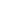 1. ¿Se realizaron las actividades programadas?      Sí                No1. ¿Se realizaron las actividades programadas?      Sí                No2. ¿Qué resultado tuvo?3. ¿En qué puede mejorar?Responsable parroquialPrograma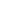 1. ¿Se realizaron las actividades programadas?      Sí                No1. ¿Se realizaron las actividades programadas?      Sí                No2. ¿Qué resultado tuvo?3. ¿En que puede mejorar?Responsable parroquialPrograma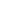 1. ¿Se realizaron las actividades programadas?      Sí                No1. ¿Se realizaron las actividades programadas?      Sí                No2. ¿Qué resultado tuvo?3. ¿En que puede mejorar?Responsable parroquialPrograma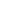 1. ¿Se realizaron las actividades programadas?      Sí                No1. ¿Se realizaron las actividades programadas?      Sí                No2. ¿Qué resultado tuvo?3. ¿En que puede mejorar?Responsable parroquialPrograma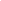 1. ¿Se realizaron las actividades programadas?      Sí                No1. ¿Se realizaron las actividades programadas?      Sí                No2. ¿Qué resultado tuvo?3. ¿En que puede mejorar?Responsable parroquialPrograma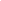 1. ¿Se realizaron las actividades programadas?      Sí                No1. ¿Se realizaron las actividades programadas?      Sí                No2. ¿Qué resultado tuvo?3. ¿En que puede mejorar?Responsable parroquialPrograma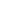 1. ¿Se realizaron las actividades programadas?      Sí                No1. ¿Se realizaron las actividades programadas?      Sí                No2. ¿Qué resultado tuvo?3. ¿En que puede mejorar?Responsable parroquialPrograma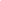 1. ¿Se realizaron las actividades programadas?      Sí                No1. ¿Se realizaron las actividades programadas?      Sí                No2. ¿Qué resultado tuvo?3. ¿En que puede mejorar?